Curriculum Vitae 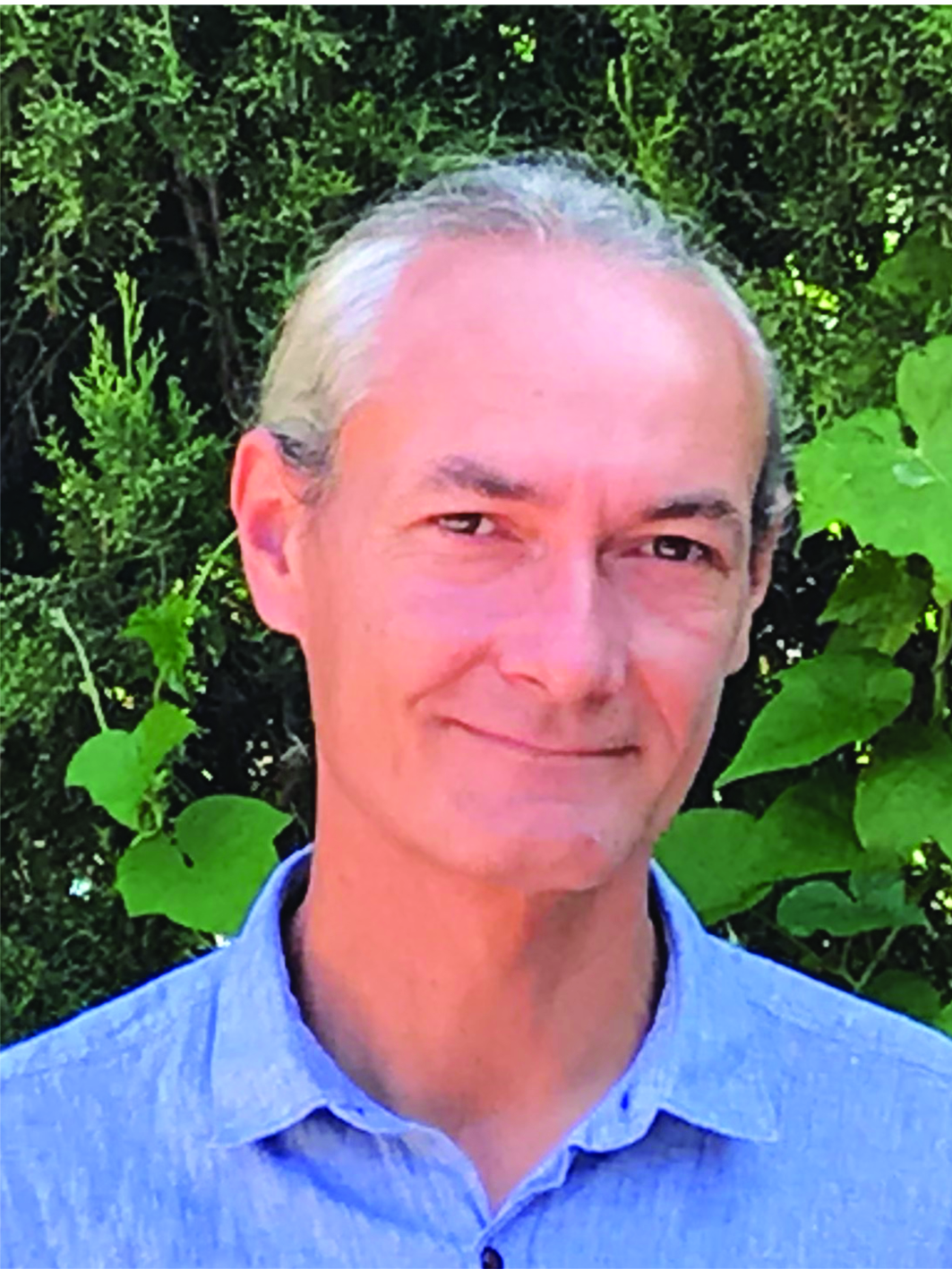 PERSONAL INFORMATIONFamily name, First name: Reguera Vidaechea, Juan Javier                                  Researcher unique identifier(s) Research ID: A-7551-2017ORCID: 0000-0003-4977-7948Date of birth: 27/09/1976	Nationality: SpanishURL for the laboratory web site:  http://www.afmb.univ-mrs.fr/macromolecular-viral-complexEDUCATION2016	HDR (“Habilitation à diriger les recherches“) by the Alpes University, Grenoble, France.2004 	PhD “cum laude” in biochemistry and molecular biology by the Universidad Autonoma de Madrid (UAM). Madrid, Spain. Supervised by Dr. Mauricio Garcia Mateu.	 2000 	Graduate (BD+M) in biological sciences by the UAM. Madrid, Spain.CURRENT POSITION2016   	Research scientist (CR1) at the Architecture and Function of Biological Macromolecules laboratory (AFMB, UMR7257) by the National Institute for Health and Medical Research (INSERM), Marseille, France.	2016 	Group Leader at the AFMB UMR7257 laboratory, National Center for Scientific Research (CNRS) and Aix-Marseille University (AMU), Marseille, France.PREVIOUS POSITIONS2013 – 2016 	Research Scientist.	At the Stephen Cusack’s laboratory, European Molecular Biology Laboratory and the International Unit for Virus Host-Cell Interactions (UVHCI) UMI3265, Grenoble, France.2009 – 2013 	Post-Doctoral position	At the Stephen Cusack’s laboratory, European Molecular Biology Laboratory and the International Unit for Virus Host-Cell Interactions (UVHCI) UMI3265, Grenoble, France.2006 – 2009	Post-Doctoral position	Department of Macromolecular Structures, National Center for Biotechnology (CNB), Spanish Council for the Scientific Research (CSIC), Madrid, Spain. 2005 – 2006 	Post-Doctoral position	Department of molecular and cellular biology, CNB-CSIC, Madrid, Spain. 2000 – 2004	PhD student at the Center for Molecular Biology “Severo Ochoa” (CBM-SO), CSIC/UAM, Madrid, Spain.FELLOWSHIPS AND AWARDS2016	FBS ATIP – AVENIR award by the Bettencourt Shueller Foundation, France.2015	ATIP – AVENIR starting grant by the National Center for Scientific Research (CNRS) and the National Institute for Health and Medical Research (INSERM), France.2015	“Ramon y Cajal” fellowship by the Spanish Government, Spain. (awarded but declined)2009 – 2011	Long Term EMBO Fellowship by the European Molecular Biology Organization2006 – 2008 	“Juan de la Cierva” Post-Doctoral fellowship by the Spanish Ministry of Education, Spain.SUPERVISION OF GRADUATE STUDENTS AND POSTDOCTORAL FELLOWS2016 –	I am currently supervising two postdoctoral fellows, two PhD students, two senior technicians, one young technician and two master students.2009 – 2016	At the EMBL-Grenoble I co-supervised one master student, one postdoctoral fellow and a PhD student, all published in high profile journals, the latest two as first authors in a Cell journal article.2005 – 2008	I co-supervised three PhD students and one master student in Luis Enjuanes and JM Casasnovas Laboratories at the departments of Molecular and Cellular Biology and Macromolecular Structures respectively, CNB, Madrid, Spain.INSTITUTIONAL RESPONSIBILITIES2018-	Responsible of coordination and development of the Mediterranean network for integrative structural biology (University Aix-Marseille, INSERM, CNRS, CSIC and University Autonoma de Madrid). 2016-	Responsible of the Eukaryotic protein production facility, AFMB (CNRS-AMU), France2016-	Organiser of the Seminars program, AFMB (CNRS-AMU), Marseille, France2016-	Member of the Committee for integrative structural biology development in Aix-Marseille; (INSERM-CNRS-AMU), France.COMMISSIONS OF TRUST (if applicable)- Invited referee for the following peer reviewed journals: Nature, Nature Communications, Cell reports, RNA, Nucleic Acids Research, Journal of Biological Chemistry, Virology, Journal of virology, BMC Structural Biology and Plos One.- Grant evaluator for the following funding agencies: ANR, France; MRC, UK; ECHO, Netherlands; Leibniz, Germany; GRAL, France; FINOVI, France; Dim1health, France.- Thesis jury member of the PhD defenses by:2020	William Backache, Université de Montpellier, Montpellier, France2019	Jesus Gomez, Université des Alpes, Grenoble, France2019	Margaux Chahpazoff, Université de Lyon, Lyon, France2016	Abdenour Amroun, Aix Marseille University, Marseille, France2016  	Axelle Collet Aix Marseille University, Marseille, FranceMEMBERSHIPS OF SCIENTIFIC SOCIETIES 2020	Member, CENTURI Turing centre for living systems, Marseille2016	Member, European Society for Virology2016	Member, French Society for VirologyMAJOR COLLABORATIONS 	On-going GrantsList of Research Articles(Main author in bold, corresponding author (*))1. Ty1 integrase is composed of an active N-terminal domain and a large disordered C-terminal module dispensable for its activity in vitro. Nguyen PQ, Conesa C, Rabut E, Bragagnolo G, Gouzerh C, Fernández-Tornero C, Lesage P, Reguera J, Acker JL. J Biol Chem. 2021 Aug 17:101093. PMID: 34416236.2. Kovacikova K, González MG, Jones R, Reguera J, Gigante A, Pérez-Pérez MJ, Pürstinger G, Moesslacher J, Langer T, Jeong LS, Delang L, Neyts J, Snijder EJ, van Westen GJP, van Hemert MJ. Structural insights into the mechanisms of action of functionally distinct classes of Chikungunya virus nonstructural protein 1 inhibitors. Antimicrob Agents Chemother. 2021 Apr 19:AAC.02566-20. PMID: 33875421.3: Jones R, Bragagnolo G, Arranz R, Reguera J*. Capping pores of alphavirus nsP1 gate membranous viral replication factories. Nature. 2021 Jan;589(7843):615-619.  PMID: 33328629.4: Arragain B, Effantin G, Gerlach P, Reguera J, Schoehn G, Cusack S, Malet H.Pre-initiation and elongation structures of full-length La Crosse viruspolymerase reveal functionally important conformational changes. Nat Commun.2020 Jul 17;11(1):3590. PMID: 32681014.5: Jones R, Lessoued S, Meier K, Devignot S, Barata-Garcia S, Mate M, BragagnoloG, Weber F, Rosenthal M, Reguera J*. Structure and function of the Toscana viruscap-snatching endonuclease. Nucleic Acids Res. 2019 Nov 18;47(20):10914-10930.PMID: 31584100.6: Arragain B, Reguera J, Desfosses A, Gutsche I, Schoehn G, Malet H. Highresolution cryo-EM structure of the helical RNA-bound Hantaan virus nucleocapsidreveals its assembly mechanisms. Elife. 2019 Jan 14;8:e43075 PMID: 30638449.7: Rosenthal M, Gogrefe N, Vogel D, Reguera J, Rauschenberger B, Cusack S,Gunther S, Reindl S. Structural insights into reptarenavirus cap-snatchingmachinery. PLoS Pathog. 2017 May 15;13(5):e1006400. PMID: 28505175.8: Santiago C, Mudgal G, Reguera J, Recacha R, Albrecht S, Enjuanes L,Casasnovas JM. Allosteric inhibition of aminopeptidase N functions related totumor growth and virus infection. Sci Rep. 2017 Apr 10;7:46045.PMID: 28393915.9: Reguera J*, Gerlach P, Rosenthal M, Gaudon S, Coscia F, Gunther S, Cusack S.Comparative Structural and Functional Analysis of Bunyavirus and Arenavirus Cap-Snatching Endonucleases. PLoS Pathog. 2016 Jun 15;12(6):e1005636. PMID: 27304209.10: Fernandez-Garcia Y, Reguera J, Busch C, Witte G, Sanchez-Ramos O, Betzel C,Cusack S, Gunther S, Reindl S. Atomic Structure and Biochemical Characterizationof an RNA Endonuclease in the N Terminus of Andes Virus L Protein. PLoS Pathog.2016 Jun 14;12(6):e1005635. PMID: 27300328;11: Gerlach P, Malet H, Cusack S, Reguera J*. Structural Insights into BunyavirusReplication and Its Regulation by the vRNA Promoter. Cell. 2015 Jun4;161(6):1267-79. PMID: 26004069.12: Klemm C, Reguera J, Cusack S, Zielecki F, Kochs G, Weber F. Systems toestablish bunyavirus genome replication in the absence of transcription. JVirol. 2013 Jul;87(14):8205-12. PMID: 23698297.13: Reguera J, Malet H, Weber F, Cusack S. Structural basis for encapsidation ofgenomic RNA by La Crosse Orthobunyavirus nucleoprotein. Proc Natl Acad Sci U SA. 2013 Apr 30;110(18):7246-51. PMCID: PMC3645531.14: Reguera J, Santiago C, Mudgal G, Ordo√±o D, Enjuanes L, Casasnovas JM.Structural bases of coronavirus attachment to host aminopeptidase N and itsinhibition by neutralizing antibodies. PLoS Pathog. 2012;8(8):e1002859. PMID: 22876187.15: Reguera J, Ordo√±o D, Santiago C, Enjuanes L, Casasnovas JM. Antigenicmodules in the N-terminal S1 region of the transmissible gastroenteritis virusspike protein. J Gen Virol. 2011 May;92(Pt 5):1117-1126. PMID: 21228126.16: Reguera J, Weber F, Cusack S. Bunyaviridae RNA polymerases (L-protein) havean N-terminal, influenza-like endonuclease domain, essential for viral cap-dependent transcription. PLoS Pathog. 2010 Sep 16;6(9):e1001101. PMID: 20862319.17: Riolobos L, Reguera J, Mateu MG, Almendral JM. Nuclear transport of trimericassembly intermediates exerts a morphogenetic control on the icosahedralparvovirus capsid. J Mol Biol. 2006 Mar 31;357(3):1026-38. PMID: 16469332.18: Reguera J, Grueso E, Carreira A, Sanchez-Martinez C, Almendral JM, Mateu MG.Functional relevance of amino acid residues involved in interactions withordered nucleic acid in a spherical virus. J Biol Chem. 2005 May 6;280(18):17969-77. PMID: 15728575.18: Reguera J, Carreira A, Riolobos L, Almendral JM, Mateu MG. Role ofinterfacial amino acid residues in assembly, stability, and conformation of aspherical virus capsid. Proc Natl Acad Sci U S A. 2004 Mar 2;101(9):2724-9. PMID: 14981262.21: Carreira A, Menendez M, Reguera J, Almendral JM, Mateu MG. In vitrodisassembly of a parvovirus capsid and effect on capsid stability ofheterologous peptide insertions in surface loops. J Biol Chem. 2004 Feb20;279(8):6517-25. PMID: 14660623.List of Reviews1: Ferron F, Weber F, de la Torre JC, Reguera J*. Transcription and replicationmechanisms of Bunyaviridae and Arenaviridae L proteins. Virus Res. 2017 Apr15;234:118-134. Epub 2017 Jan 27. PMID: 28137457.2: Reguera J, Gerlach P, Cusack S. Towards a structural understanding of RNAsynthesis by negative strand RNA viral polymerases. Curr Opin Struct Biol. 2016Feb;36:75-84. doi: 10.1016/j.sbi.2016.01.002. Epub 2016 Jan 27. PMID: 26826467.3: Reguera J, Mudgal G, Santiago C, Casasnovas JM. A structural view ofcoronavirus-receptor interactions. Virus Res. 2014 Dec 19;194:3-15. PMID: 25451063.4: Reguera J, Cusack S, Kolakofsky D. Segmented negative strand RNA virusnucleoprotein structure. Curr Opin Virol. 2014 Apr;5:7-15. PMID: 24486721.5: Enjuanes L, Almazan F, Sola I, Zuniga S, Alvarez E, Reguera J, Capiscol C.Biochemical aspects of coronavirus replication. Adv Exp Med Biol. 2006;581:13-24. PMID: 17037498.Book Chapters1. Negative Single Stranded RNA Viruses: A Structural ViewJ Reguera. Encyclopedia of Virology 2021, Elsevier.CollaboratorsAli Amara, UMR 944, Université Paris Diderot, INSERM, FranceMichael Homs, EMBL, Grenoble, FranceAlphée Michelot, IBDM, CNRS, Marseille, FranceIgnacio Casuso and Felix Rico, LAI, INSERM, Marseille, FranceExpertiseCell biology of viral infectionCryo-EM Cell cytoskeleton, actin Atomic force microscopyJM Valpuesta and JM Carazo, CNB, Madrid. SpainFriedemann Weber, Phillips University, GermanyBruno Canard, AFMB, CNRS-AMU, Marseille, FranceHelene Malet and Guy Schoehn, IBS-CNRS, Grenoble, FranceMaria Rosenthal and Stephan Gunther, BNI, Hamburg, GermanyNicole Tischler, Fundacion ciencia y vida, ChiliPascale Lesage, UMR 944, Université Paris Diderot, INSERM, FranceJoel Acker, CEA, Paris, FranceCarlos Fernandez-Tornero, CIB, CSIC, Madrid, SpainCryo-EM/ET, Software developersViral IFN response interferenceEnzymology, VirologyCryo-EM/ETBSL4, VirologyHantavirus cell and molecular biologyYeast Retrotransposon Biochemistry of RNA PolIII and Ty LTRsStructure and function of RNA polsProject TitleFunding sourceAmount(Euros)PeriodRole of the PICoMemRepANR-20-COV3-0004AR-ANR / FRM149K01/06/202001/06/2021CoordinatorProject responsibleHiPathBunyaANR-19-CE11-0024ANR, France230K01/01/202031/12/2023CoordinatorProject responsibleChimie pour la Médecine, DCM20181039531FRM, France 100K01/10/201801/10/2021Project responsible (Partner Biology)Grant ANR-PRC “Instruc”. Partner for the structural biology part of the project (ANR-17-CE11-0025 -03)ANR, France190K01/10/201701/10/2021Project responsible (Partner structural biology)Structural and functional characterization of the Chikungunya replication complex(AGDI-531281)Fondation Bettencourt Shueller300K15/06/201614/06/2019Project responsibleStructural and functional characterization of the Chikungunya replication complexATIP-AVENIR120K15/06/201614/06/2019Project responsibleStructural and functional characterization of the Chikungunya replication complexFondation Aix-Marseille University20KJan to Dec 2017Project responsible